REDES PARA DADOSRecorta cada una de las redes que aparecen a continuación. Dobla y pega las pestañas para crear los dados de la parte extendida de "Los porcentajes con sentido".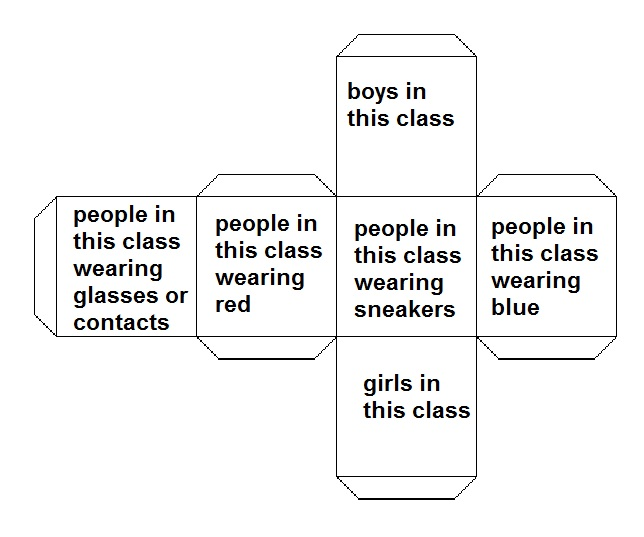 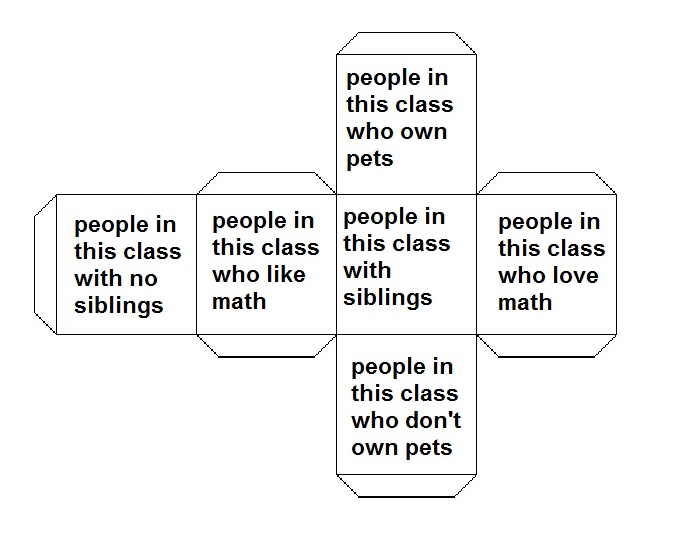 